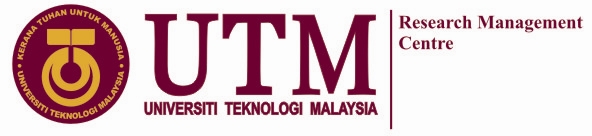 Pejabat Timbalan Naib Canselor (Akademik & Antarabangsa)UTM/TNC (A&A)F(F-FU1)/STPA/001BORANG PERMOHONAN TENAGA AKADEMIK PELAWAT AKADEMIK – FELO UTAMAUNIVERSITI TEKNOLOGI MALAYSIABORANG PERMOHONAN TENAGA AKADEMIK PELAWAT AKADEMIK – FELO UTAMAUNIVERSITI TEKNOLOGI MALAYSIABORANG PERMOHONAN TENAGA AKADEMIK PELAWAT AKADEMIK – FELO UTAMAUNIVERSITI TEKNOLOGI MALAYSIABORANG PERMOHONAN TENAGA AKADEMIK PELAWAT AKADEMIK – FELO UTAMAUNIVERSITI TEKNOLOGI MALAYSIABORANG PERMOHONAN TENAGA AKADEMIK PELAWAT AKADEMIK – FELO UTAMAUNIVERSITI TEKNOLOGI MALAYSIABORANG PERMOHONAN TENAGA AKADEMIK PELAWAT AKADEMIK – FELO UTAMAUNIVERSITI TEKNOLOGI MALAYSIABORANG PERMOHONAN TENAGA AKADEMIK PELAWAT AKADEMIK – FELO UTAMAUNIVERSITI TEKNOLOGI MALAYSIABORANG PERMOHONAN TENAGA AKADEMIK PELAWAT AKADEMIK – FELO UTAMAUNIVERSITI TEKNOLOGI MALAYSIABORANG PERMOHONAN TENAGA AKADEMIK PELAWAT AKADEMIK – FELO UTAMAUNIVERSITI TEKNOLOGI MALAYSIABORANG PERMOHONAN TENAGA AKADEMIK PELAWAT AKADEMIK – FELO UTAMAUNIVERSITI TEKNOLOGI MALAYSIABORANG PERMOHONAN TENAGA AKADEMIK PELAWAT AKADEMIK – FELO UTAMAUNIVERSITI TEKNOLOGI MALAYSIABORANG PERMOHONAN TENAGA AKADEMIK PELAWAT AKADEMIK – FELO UTAMAUNIVERSITI TEKNOLOGI MALAYSIABORANG PERMOHONAN TENAGA AKADEMIK PELAWAT AKADEMIK – FELO UTAMAUNIVERSITI TEKNOLOGI MALAYSIABAHAGIAN A MAKLUMAT LANTIKAN BAHAGIAN A MAKLUMAT LANTIKAN BAHAGIAN A MAKLUMAT LANTIKAN BAHAGIAN A MAKLUMAT LANTIKAN BAHAGIAN A MAKLUMAT LANTIKAN BAHAGIAN A MAKLUMAT LANTIKAN BAHAGIAN A MAKLUMAT LANTIKAN BAHAGIAN A MAKLUMAT LANTIKAN BAHAGIAN A MAKLUMAT LANTIKAN BAHAGIAN A MAKLUMAT LANTIKAN BAHAGIAN A MAKLUMAT LANTIKAN BAHAGIAN A MAKLUMAT LANTIKAN BAHAGIAN A MAKLUMAT LANTIKAN Nama Calon   (sila kemukakan CV terkini)Nama Calon   (sila kemukakan CV terkini)Nama Calon   (sila kemukakan CV terkini)AlamatAlamatAlamatNo. Telefon   No. Telefon   No. Telefon   i.i.i.i.i.i.ii.ii.ii.ii.E-mailE-mailE-mailNo. KP/ Pasport(sila kemukakan salinan)No. KP/ Pasport(sila kemukakan salinan)No. KP/ Pasport(sila kemukakan salinan)No. Akaun Bank(sila kemukakan salinan)No. Akaun Bank(sila kemukakan salinan)No. Akaun Bank(sila kemukakan salinan)Nama BankNama BankNo. Akaun Bank(sila kemukakan salinan)No. Akaun Bank(sila kemukakan salinan)No. Akaun Bank(sila kemukakan salinan)Swift Code No.Swift Code No.Swift Code No.Swift Code No.Swift Code No.Swift Code No.Swift Code No.Swift Code No.Swift Code No.Swift Code No.No. Akaun Bank(sila kemukakan salinan)No. Akaun Bank(sila kemukakan salinan)No. Akaun Bank(sila kemukakan salinan)Alamat Bank (jika bayaran menggunakan kaedah TT)Alamat Bank (jika bayaran menggunakan kaedah TT)Alamat Bank (jika bayaran menggunakan kaedah TT)Alamat Bank (jika bayaran menggunakan kaedah TT)Alamat Bank (jika bayaran menggunakan kaedah TT)Alamat Bank (jika bayaran menggunakan kaedah TT)Alamat Bank (jika bayaran menggunakan kaedah TT)Alamat Bank (jika bayaran menggunakan kaedah TT)Alamat Bank (jika bayaran menggunakan kaedah TT)Alamat Bank (jika bayaran menggunakan kaedah TT)Cara Bayaran (sila tanda  )Cara Bayaran (sila tanda  )Cara Bayaran (sila tanda  )CekBank DerafBank DerafBank DerafTelegraphic Transfer (TT)FakultiFakultiFakultiBidang Kepakaran CalonBidang Kepakaran CalonBidang Kepakaran CalonTarikh lawatanTarikh lawatanTarikh lawatanTempoh LawatanTempoh LawatanCadangan TOR Lantikan (sila tambah lampiran sekiranya ruang tidak mencukupi)Cadangan TOR Lantikan (sila tambah lampiran sekiranya ruang tidak mencukupi)Cadangan TOR Lantikan (sila tambah lampiran sekiranya ruang tidak mencukupi)i.ii.iii.iv.v.vi.i.ii.iii.iv.v.vi.i.ii.iii.iv.v.vi.i.ii.iii.iv.v.vi.i.ii.iii.iv.v.vi.i.ii.iii.iv.v.vi.i.ii.iii.iv.v.vi.i.ii.iii.iv.v.vi.i.ii.iii.iv.v.vi.i.ii.iii.iv.v.vi.BAHAGIAN B BAJET/BELANJAWAN Vot 21000 PTJ / TNC (A&A)/Lain-lain (nyatakan)…………………………………….(*potong yang tidak berkaitan)BAHAGIAN B BAJET/BELANJAWAN Vot 21000 PTJ / TNC (A&A)/Lain-lain (nyatakan)…………………………………….(*potong yang tidak berkaitan)BAHAGIAN B BAJET/BELANJAWAN Vot 21000 PTJ / TNC (A&A)/Lain-lain (nyatakan)…………………………………….(*potong yang tidak berkaitan)BAHAGIAN B BAJET/BELANJAWAN Vot 21000 PTJ / TNC (A&A)/Lain-lain (nyatakan)…………………………………….(*potong yang tidak berkaitan)BAHAGIAN B BAJET/BELANJAWAN Vot 21000 PTJ / TNC (A&A)/Lain-lain (nyatakan)…………………………………….(*potong yang tidak berkaitan)BAHAGIAN B BAJET/BELANJAWAN Vot 21000 PTJ / TNC (A&A)/Lain-lain (nyatakan)…………………………………….(*potong yang tidak berkaitan)BAHAGIAN B BAJET/BELANJAWAN Vot 21000 PTJ / TNC (A&A)/Lain-lain (nyatakan)…………………………………….(*potong yang tidak berkaitan)BAHAGIAN B BAJET/BELANJAWAN Vot 21000 PTJ / TNC (A&A)/Lain-lain (nyatakan)…………………………………….(*potong yang tidak berkaitan)BAHAGIAN B BAJET/BELANJAWAN Vot 21000 PTJ / TNC (A&A)/Lain-lain (nyatakan)…………………………………….(*potong yang tidak berkaitan)BAHAGIAN B BAJET/BELANJAWAN Vot 21000 PTJ / TNC (A&A)/Lain-lain (nyatakan)…………………………………….(*potong yang tidak berkaitan)BAHAGIAN B BAJET/BELANJAWAN Vot 21000 PTJ / TNC (A&A)/Lain-lain (nyatakan)…………………………………….(*potong yang tidak berkaitan)BAHAGIAN B BAJET/BELANJAWAN Vot 21000 PTJ / TNC (A&A)/Lain-lain (nyatakan)…………………………………….(*potong yang tidak berkaitan)BAHAGIAN B BAJET/BELANJAWAN Vot 21000 PTJ / TNC (A&A)/Lain-lain (nyatakan)…………………………………….(*potong yang tidak berkaitan)Butiran Butiran Kadar x Bil. HariKadar x Bil. HariKadar x Bil. HariKadar x Bil. HariKadar x Bil. HariKadar x Bil. HariJumlahJumlahJumlahJumlahJumlahElaun Penginapan/Elaun LojingElaun Penginapan/Elaun LojingUTM Scholar’s InnRM300 x      hariUTM Scholar’s InnRM300 x      hariUTM Scholar’s InnRM300 x      hariUTM Scholar’s InnRM300 x      hariUTM Scholar’s InnRM300 x      hariUTM Scholar’s InnRM300 x      hariRMRMRMRMRMTambang Kapal Terbang (pergi balik - mengikut kelayakan)Tambang Kapal Terbang (pergi balik - mengikut kelayakan)Kelas EkonomiKelas EkonomiKelas EkonomiKelas EkonomiKelas EkonomiKelas EkonomiRMRMRMRMRMHonorarium/SaguhatiHonorarium/SaguhatiRM x     bulanRM x     bulanRM x     bulanRM x     bulanRM x     bulanRM x     bulanRMRMRMRMRMJUMLAHJUMLAHRMRMRMRMRMRMRMRMRMRMRMBAHAGIAN C MAKLUMAT PEMOHONBAHAGIAN C MAKLUMAT PEMOHONBAHAGIAN C MAKLUMAT PEMOHONBAHAGIAN C MAKLUMAT PEMOHONBAHAGIAN C MAKLUMAT PEMOHONBAHAGIAN C MAKLUMAT PEMOHONBAHAGIAN C MAKLUMAT PEMOHONBAHAGIAN C MAKLUMAT PEMOHONBAHAGIAN C MAKLUMAT PEMOHONBAHAGIAN C MAKLUMAT PEMOHONBAHAGIAN C MAKLUMAT PEMOHONBAHAGIAN C MAKLUMAT PEMOHONBAHAGIAN C MAKLUMAT PEMOHONPemohon 	Jawatan & PTJ MemohonTandatanganTarikhPeringatan: Setiap borang permohonan hendaklah dikemukakan sekurang-kurangnya 2 bulan (untuk calon luar negara) atau 3 minggu (untuk calon tempatan) sebelum tarikh perlantikan.* Potong mana yang tidak berkenaan* Setiap ruang wajib diisi oleh pemohonPeringatan: Setiap borang permohonan hendaklah dikemukakan sekurang-kurangnya 2 bulan (untuk calon luar negara) atau 3 minggu (untuk calon tempatan) sebelum tarikh perlantikan.* Potong mana yang tidak berkenaan* Setiap ruang wajib diisi oleh pemohonPeringatan: Setiap borang permohonan hendaklah dikemukakan sekurang-kurangnya 2 bulan (untuk calon luar negara) atau 3 minggu (untuk calon tempatan) sebelum tarikh perlantikan.* Potong mana yang tidak berkenaan* Setiap ruang wajib diisi oleh pemohonPeringatan: Setiap borang permohonan hendaklah dikemukakan sekurang-kurangnya 2 bulan (untuk calon luar negara) atau 3 minggu (untuk calon tempatan) sebelum tarikh perlantikan.* Potong mana yang tidak berkenaan* Setiap ruang wajib diisi oleh pemohonPeringatan: Setiap borang permohonan hendaklah dikemukakan sekurang-kurangnya 2 bulan (untuk calon luar negara) atau 3 minggu (untuk calon tempatan) sebelum tarikh perlantikan.* Potong mana yang tidak berkenaan* Setiap ruang wajib diisi oleh pemohonPeringatan: Setiap borang permohonan hendaklah dikemukakan sekurang-kurangnya 2 bulan (untuk calon luar negara) atau 3 minggu (untuk calon tempatan) sebelum tarikh perlantikan.* Potong mana yang tidak berkenaan* Setiap ruang wajib diisi oleh pemohonPeringatan: Setiap borang permohonan hendaklah dikemukakan sekurang-kurangnya 2 bulan (untuk calon luar negara) atau 3 minggu (untuk calon tempatan) sebelum tarikh perlantikan.* Potong mana yang tidak berkenaan* Setiap ruang wajib diisi oleh pemohonPeringatan: Setiap borang permohonan hendaklah dikemukakan sekurang-kurangnya 2 bulan (untuk calon luar negara) atau 3 minggu (untuk calon tempatan) sebelum tarikh perlantikan.* Potong mana yang tidak berkenaan* Setiap ruang wajib diisi oleh pemohonPeringatan: Setiap borang permohonan hendaklah dikemukakan sekurang-kurangnya 2 bulan (untuk calon luar negara) atau 3 minggu (untuk calon tempatan) sebelum tarikh perlantikan.* Potong mana yang tidak berkenaan* Setiap ruang wajib diisi oleh pemohonPeringatan: Setiap borang permohonan hendaklah dikemukakan sekurang-kurangnya 2 bulan (untuk calon luar negara) atau 3 minggu (untuk calon tempatan) sebelum tarikh perlantikan.* Potong mana yang tidak berkenaan* Setiap ruang wajib diisi oleh pemohonPeringatan: Setiap borang permohonan hendaklah dikemukakan sekurang-kurangnya 2 bulan (untuk calon luar negara) atau 3 minggu (untuk calon tempatan) sebelum tarikh perlantikan.* Potong mana yang tidak berkenaan* Setiap ruang wajib diisi oleh pemohonPeringatan: Setiap borang permohonan hendaklah dikemukakan sekurang-kurangnya 2 bulan (untuk calon luar negara) atau 3 minggu (untuk calon tempatan) sebelum tarikh perlantikan.* Potong mana yang tidak berkenaan* Setiap ruang wajib diisi oleh pemohonPeringatan: Setiap borang permohonan hendaklah dikemukakan sekurang-kurangnya 2 bulan (untuk calon luar negara) atau 3 minggu (untuk calon tempatan) sebelum tarikh perlantikan.* Potong mana yang tidak berkenaan* Setiap ruang wajib diisi oleh pemohonBAHAGIAN D PERAKUAN FAKULTI/SEKOLAH/PTJDisokong / Tidak disokongTandatangan 	TarikhCop Rasmi    BAHAGIAN D PERAKUAN FAKULTI/SEKOLAH/PTJDisokong / Tidak disokongTandatangan 	TarikhCop Rasmi    BAHAGIAN D PERAKUAN FAKULTI/SEKOLAH/PTJDisokong / Tidak disokongTandatangan 	TarikhCop Rasmi    BAHAGIAN D PERAKUAN FAKULTI/SEKOLAH/PTJDisokong / Tidak disokongTandatangan 	TarikhCop Rasmi    BAHAGIAN D PERAKUAN FAKULTI/SEKOLAH/PTJDisokong / Tidak disokongTandatangan 	TarikhCop Rasmi    BAHAGIAN D PERAKUAN FAKULTI/SEKOLAH/PTJDisokong / Tidak disokongTandatangan 	TarikhCop Rasmi    BAHAGIAN D PERAKUAN FAKULTI/SEKOLAH/PTJDisokong / Tidak disokongTandatangan 	TarikhCop Rasmi    BAHAGIAN D PERAKUAN FAKULTI/SEKOLAH/PTJDisokong / Tidak disokongTandatangan 	TarikhCop Rasmi    BAHAGIAN D PERAKUAN FAKULTI/SEKOLAH/PTJDisokong / Tidak disokongTandatangan 	TarikhCop Rasmi    BAHAGIAN D PERAKUAN FAKULTI/SEKOLAH/PTJDisokong / Tidak disokongTandatangan 	TarikhCop Rasmi    BAHAGIAN D PERAKUAN FAKULTI/SEKOLAH/PTJDisokong / Tidak disokongTandatangan 	TarikhCop Rasmi    BAHAGIAN D PERAKUAN FAKULTI/SEKOLAH/PTJDisokong / Tidak disokongTandatangan 	TarikhCop Rasmi    BAHAGIAN D PERAKUAN FAKULTI/SEKOLAH/PTJDisokong / Tidak disokongTandatangan 	TarikhCop Rasmi    BAHAGIAN E ULASAN URUSETIA (AKADEMIK & ANTARABANGSA)DIPERAKUKAN / TIDAK DIPERAKUKANVot Ranking/One-Off TNC (A&A)BAHAGIAN E ULASAN URUSETIA (AKADEMIK & ANTARABANGSA)DIPERAKUKAN / TIDAK DIPERAKUKANVot Ranking/One-Off TNC (A&A)BAHAGIAN E ULASAN URUSETIA (AKADEMIK & ANTARABANGSA)DIPERAKUKAN / TIDAK DIPERAKUKANVot Ranking/One-Off TNC (A&A)BAHAGIAN E ULASAN URUSETIA (AKADEMIK & ANTARABANGSA)DIPERAKUKAN / TIDAK DIPERAKUKANVot Ranking/One-Off TNC (A&A)BAHAGIAN E ULASAN URUSETIA (AKADEMIK & ANTARABANGSA)DIPERAKUKAN / TIDAK DIPERAKUKANVot Ranking/One-Off TNC (A&A)BAHAGIAN E ULASAN URUSETIA (AKADEMIK & ANTARABANGSA)DIPERAKUKAN / TIDAK DIPERAKUKANVot Ranking/One-Off TNC (A&A)BAHAGIAN E ULASAN URUSETIA (AKADEMIK & ANTARABANGSA)DIPERAKUKAN / TIDAK DIPERAKUKANVot Ranking/One-Off TNC (A&A)BAHAGIAN E ULASAN URUSETIA (AKADEMIK & ANTARABANGSA)DIPERAKUKAN / TIDAK DIPERAKUKANVot Ranking/One-Off TNC (A&A)BAHAGIAN E ULASAN URUSETIA (AKADEMIK & ANTARABANGSA)DIPERAKUKAN / TIDAK DIPERAKUKANVot Ranking/One-Off TNC (A&A)BAHAGIAN E ULASAN URUSETIA (AKADEMIK & ANTARABANGSA)DIPERAKUKAN / TIDAK DIPERAKUKANVot Ranking/One-Off TNC (A&A)BAHAGIAN E ULASAN URUSETIA (AKADEMIK & ANTARABANGSA)DIPERAKUKAN / TIDAK DIPERAKUKANVot Ranking/One-Off TNC (A&A)BAHAGIAN E ULASAN URUSETIA (AKADEMIK & ANTARABANGSA)DIPERAKUKAN / TIDAK DIPERAKUKANVot Ranking/One-Off TNC (A&A)BAHAGIAN E ULASAN URUSETIA (AKADEMIK & ANTARABANGSA)DIPERAKUKAN / TIDAK DIPERAKUKANVot Ranking/One-Off TNC (A&A)Baki peruntukan Tenaga Akademik Pelawat semasaBaki peruntukan Tenaga Akademik Pelawat semasaBaki peruntukan Tenaga Akademik Pelawat semasaBaki peruntukan Tenaga Akademik Pelawat semasaBaki peruntukan Tenaga Akademik Pelawat semasaBaki peruntukan Tenaga Akademik Pelawat semasaRMRMRMRMRMRMRMJumlah perbelanjaan dipohon 		 Jumlah perbelanjaan dipohon 		 Jumlah perbelanjaan dipohon 		 Jumlah perbelanjaan dipohon 		 Jumlah perbelanjaan dipohon 		 Jumlah perbelanjaan dipohon 		 RMRMRMRMRMRMRMBAKI PERUNTUKAN TERKINIBAKI PERUNTUKAN TERKINIBAKI PERUNTUKAN TERKINIBAKI PERUNTUKAN TERKINIBAKI PERUNTUKAN TERKINIBAKI PERUNTUKAN TERKINIRMRMRMRMRMRMRMTandatanganTarikh Cop RasmiTandatanganTarikh Cop RasmiTandatanganTarikh Cop RasmiTandatanganTarikh Cop RasmiTandatanganTarikh Cop RasmiTandatanganTarikh Cop RasmiTandatanganTarikh Cop RasmiTandatanganTarikh Cop RasmiTandatanganTarikh Cop RasmiTandatanganTarikh Cop RasmiTandatanganTarikh Cop RasmiTandatanganTarikh Cop RasmiTandatanganTarikh Cop RasmiBAHAGIAN F KELULUSAN TIMBALAN NAIB CANSELOR(AKADEMIK & ANTARABANGSA)DILULUSKAN / TIDAK DILULUSKANUlasan 		TandatanganTarikh Cop Rasmi BAHAGIAN F KELULUSAN TIMBALAN NAIB CANSELOR(AKADEMIK & ANTARABANGSA)DILULUSKAN / TIDAK DILULUSKANUlasan 		TandatanganTarikh Cop Rasmi BAHAGIAN F KELULUSAN TIMBALAN NAIB CANSELOR(AKADEMIK & ANTARABANGSA)DILULUSKAN / TIDAK DILULUSKANUlasan 		TandatanganTarikh Cop Rasmi BAHAGIAN F KELULUSAN TIMBALAN NAIB CANSELOR(AKADEMIK & ANTARABANGSA)DILULUSKAN / TIDAK DILULUSKANUlasan 		TandatanganTarikh Cop Rasmi BAHAGIAN F KELULUSAN TIMBALAN NAIB CANSELOR(AKADEMIK & ANTARABANGSA)DILULUSKAN / TIDAK DILULUSKANUlasan 		TandatanganTarikh Cop Rasmi BAHAGIAN F KELULUSAN TIMBALAN NAIB CANSELOR(AKADEMIK & ANTARABANGSA)DILULUSKAN / TIDAK DILULUSKANUlasan 		TandatanganTarikh Cop Rasmi BAHAGIAN F KELULUSAN TIMBALAN NAIB CANSELOR(AKADEMIK & ANTARABANGSA)DILULUSKAN / TIDAK DILULUSKANUlasan 		TandatanganTarikh Cop Rasmi BAHAGIAN F KELULUSAN TIMBALAN NAIB CANSELOR(AKADEMIK & ANTARABANGSA)DILULUSKAN / TIDAK DILULUSKANUlasan 		TandatanganTarikh Cop Rasmi BAHAGIAN F KELULUSAN TIMBALAN NAIB CANSELOR(AKADEMIK & ANTARABANGSA)DILULUSKAN / TIDAK DILULUSKANUlasan 		TandatanganTarikh Cop Rasmi BAHAGIAN F KELULUSAN TIMBALAN NAIB CANSELOR(AKADEMIK & ANTARABANGSA)DILULUSKAN / TIDAK DILULUSKANUlasan 		TandatanganTarikh Cop Rasmi BAHAGIAN F KELULUSAN TIMBALAN NAIB CANSELOR(AKADEMIK & ANTARABANGSA)DILULUSKAN / TIDAK DILULUSKANUlasan 		TandatanganTarikh Cop Rasmi BAHAGIAN F KELULUSAN TIMBALAN NAIB CANSELOR(AKADEMIK & ANTARABANGSA)DILULUSKAN / TIDAK DILULUSKANUlasan 		TandatanganTarikh Cop Rasmi BAHAGIAN F KELULUSAN TIMBALAN NAIB CANSELOR(AKADEMIK & ANTARABANGSA)DILULUSKAN / TIDAK DILULUSKANUlasan 		TandatanganTarikh Cop Rasmi 